АДМИНИСТРАЦИЯ СМОЛЕНСКОЙ ОБЛАСТИРАСПОРЯЖЕНИЕот 8 сентября 2023 г. N 1479-р/адмО СОЗДАНИИ СОВЕТА ОБЩЕСТВЕННЫХ ВЕТЕРАНСКИХ ОРГАНИЗАЦИЙПРИ АДМИНИСТРАЦИИ СМОЛЕНСКОЙ ОБЛАСТИВ целях повышения эффективности взаимодействия территориальных органов федеральных органов исполнительной власти, действующих в Смоленской области, исполнительных органов Смоленской области, органов местного самоуправления муниципальных образований Смоленской области, общественных ветеранских организаций, действующих в Смоленской области:1. Создать Совет общественных ветеранских организаций при Администрации Смоленской области.2. Утвердить прилагаемое Положение о Совете общественных ветеранских организаций при Администрации Смоленской области.Временно исполняющий обязанностиГубернатора Смоленской областиВ.Н.АНОХИНУтвержденораспоряжениемАдминистрацииСмоленской областиот 08.09.2023 N 1479-р/адмПОЛОЖЕНИЕО СОВЕТЕ ОБЩЕСТВЕННЫХ ВЕТЕРАНСКИХ ОРГАНИЗАЦИЙПРИ АДМИНИСТРАЦИИ СМОЛЕНСКОЙ ОБЛАСТИ1. Общие положенияСовет общественных ветеранских организаций при Администрации Смоленской области (далее - Совет) является совещательным органом и создается в целях повышения эффективности взаимодействия территориальных органов федеральных органов исполнительной власти, действующих в Смоленской области, исполнительных органов Смоленской области, органов местного самоуправления муниципальных образований Смоленской области (далее - органы), общественных ветеранских организаций, действующих в Смоленской области (далее - ветеранские организации).2. Задача и функции Совета2.1. Задачей Совета является объединение усилий органов, ветеранских организаций при решении социальных и правовых вопросов, касающихся ветеранов Великой Отечественной войны, ветеранов боевых действий на территории СССР, на территории Российской Федерации и территориях других государств, ветеранов военной службы, ветеранов труда (далее - ветераны) и деятельности ветеранских организаций;2.2. Совет в соответствии с возложенной на него задачей выполняет следующие функции:- вырабатывает рекомендации и предложения по решению социальных и правовых вопросов, касающихся ветеранов и деятельности ветеранских организаций;- обеспечивает взаимодействие органов и ветеранских организаций по вопросам патриотического и духовно-нравственного воспитания молодежи на территории Смоленской области;- определяет приоритетные направления совместной деятельности ветеранских организаций, образовательных организаций, учреждений культуры, религиозных объединений, социально ориентированных некоммерческих организаций и других общественных организаций;- организует освещение деятельности ветеранских организаций в средствах массовой информации;- организует военно-исторические и культурно-массовые мероприятия, проводимые совместно органами и ветеранскими организациями.3. Права СоветаДля решения задач и выполнения функций Совет имеет право:- запрашивать и получать в установленном порядке информацию и материалы по вопросам, относящимся к его компетенции, от органов, общественных объединений и организаций независимо от их организационно-правовых форм и форм собственности;- приглашать на заседания Совета представителей органов, общественных объединений и организаций независимо от их организационно-правовых форм и форм собственности, средств массовой информации;- вносить в установленном порядке в соответствующие органы государственной власти Смоленской области и органы местного самоуправления муниципальных образований Смоленской области предложения по вопросам, относящимся к компетенции Совета;- создавать при необходимости для проработки вопросов, относящихся к компетенции Совета, рабочие группы с привлечением экспертов и специалистов;- делегировать своих представителей в различные организационные комитеты, советы, общественные формирования для решения вопросов, относящихся к компетенции Совета.4. Организация деятельности Совета4.1. Совет состоит из председателя Совета, заместителя председателя Совета, секретаря Совета и иных членов Совета.4.2. Состав совета формируется из представителей органов и ветеранских организаций, иных некоммерческих организаций патриотической направленности и утверждается распоряжением Администрации Смоленской области.К работе Совета при необходимости могут привлекаться специалисты, эксперты и представители органов, общественных объединений и организаций независимо от их организационно-правовых форм и форм собственности, средств массовой информации.4.3. Заседания Совета проводятся по мере необходимости.О дате, месте проведения и повестке дня очередного заседания Совета секретарь Совета информирует членов Совета не позднее чем за 5 дней до дня его проведения.4.4. Дата и место проведения заседания Совета определяются председателем Совета.4.5. Повестка дня заседания Совета готовится секретарем Совета с учетом предложений членов Совета.4.6. Заседания Совета проводит председатель Совета или в случае его отсутствия или по его поручению заместитель председателя Совета.4.7. Заседание Совета считается правомочным, если на нем присутствует более половины членов Совета. Члены Совета принимают участие в его работе лично. Решения Совета принимаются путем открытого голосования простым большинством голосов присутствующих на заседании членов Совета. В случае равенства голосов решающим является голос председательствующего на заседании Совета. Члены Совета, не согласные с принятым Советом решением, вправе в письменном виде представить свое особое мнение, которое прилагается к протоколу заседания Совета.4.8. По результатам заседания Совета принимаются решения, которые носят рекомендательный характер. Решения Совета оформляются протоколом, который подписывается секретарем Совета и председательствующим на заседании Совета. Протокол заседания Совета направляется членам Совета, а также иным заинтересованным лицам.4.9. Организационно-техническое обеспечение деятельности Совета осуществляет Департамент Смоленской области по внутренней политике.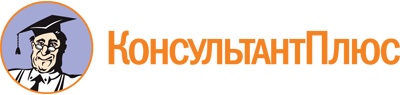 Распоряжение Администрации Смоленской области от 08.09.2023 N 1479-р/адм
"О создании Совета общественных ветеранских организаций при Администрации Смоленской области"Документ предоставлен КонсультантПлюс

www.consultant.ru

Дата сохранения: 21.11.2023
 